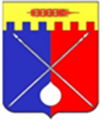 ДУМАТРУНОВСКОГО МУНИЦИПАЛЬНОГО ОКРУГАСТАВРОПОЛЬСКОГО КРАЯР Е Ш Е Н И Е20 апреля 2022 г.                            с. Донское                                                № 45Об утверждении Перечня должностей муниципальной службыв органах местного самоуправления Труновского муниципального округа Ставропольского края, при назначении на которые граждане обязаны представлять сведения о своих доходах, об имуществе и обязательствах имущественного характера, а также сведения о доходах, об имуществе и обязательствах имущественного характера своих супруги (супруга) и несовершеннолетних детей и при замещении которых муниципальные служащие в органах местного самоуправления Труновского муниципального округа Ставропольского края обязаны предоставлять сведения о своих доходах, расходах, об имуществе и обязательствах имущественного характера, а также сведения о доходах, расходах, об имуществе и обязательствах имущественного характера своих супруги (супруга) и несовершеннолетних детейВ соответствии с Федеральными законами от 25 декабря 2008 года              №273-ФЗ «О противодействии коррупции», от 02 марта 2007 года № 25-ФЗ «О муниципальной службе в Российской Федерации», от 03 декабря                     2012 года № 230-ФЗ «О контроле за соответствием расходов лиц, замещающих государственные должности, и иных лиц их доходам»                          и руководствуясь Указом Президента Российской Федерации от 18 мая                   2009 г. № 557 «Об утверждении перечня должностей федеральной государственной службы, при замещении которых федеральные государственные служащие обязаны предоставлять сведения о своих доходах, об имуществе и обязательствах имущественного характера, а также сведения о доходах, об имуществе и обязательствах имущественного характера своих супруги (супруга) и несовершеннолетних детей», Уставом Труновского муниципального округа Ставропольского края, Дума Труновского муниципального округа Ставропольского краяРЕШИЛА:1. Утвердить прилагаемый Перечень должностей муниципальной службы в органах местного самоуправления Труновского муниципального округа Ставропольского края при назначении на которые граждане обязаны представлять сведения о своих доходах, об имуществе и обязательствах имущественного характера, а также сведения о доходах, об имуществе и обязательствах имущественного характера своих супруги (супруга) и несовершеннолетних детей и при замещении которых муниципальные служащие в органах местного самоуправления Труновского муниципального округа Ставропольского края обязаны предоставлять сведения о своих доходах, расходах, об имуществе и обязательствах имущественного характера, а также сведения о доходах, расходах, об имуществе и обязательствах имущественного характера своих супруги (супруга) и несовершеннолетних детей.2. Пункт 1.2 решения Думы Труновского муниципального округа Ставропольского края от 20 ноября 2020 г. № 32  «Об отдельных вопросах муниципальной службы и осуществлении полномочий выборными должностными лицами, исполняющими свои полномочия на постоянной основе в органах местного самоуправления Труновского муниципального округа Ставропольского края признать утратившим силу.3. Контроль за исполнением настоящего решения возложить на председателя постоянной комиссии Думы Труновского муниципального округа Ставропольского края по местному самоуправлению, правовым           и социальным вопросам Чернышову Н.А.4. Настоящее решение вступает в силу со дня его опубликования           в муниципальной газете «Труновский вестник».Председатель Думы Труновского муниципального округаСтавропольского края                                                                             Х.Р. ГоновИсполняющий обязанности ГлавыТруновского муниципального округаСтавропольского края                                                                    А.В. Чернышовперечень должностей муниципальной службы в органах местного самоуправления Труновского муниципального округа Ставропольского края, при назначении на которые граждане обязаны представлять сведения о своих доходах, об имуществе и обязательствах имущественного характера, а также сведения о доходах, об имуществе и обязательствах имущественного характера своих супруги (супруга) и несовершеннолетних детей и при замещении которых муниципальные служащие в органах местного самоуправления Труновского муниципального округа Ставропольского края обязаны предоставлять сведения о своих доходах, расходах, об имуществе и обязательствах имущественного характера, а также сведения о доходах, расходах, об имуществе и обязательствах имущественного характера своих супруги (супруга) и несовершеннолетних детейВысшая группа должностейПервый заместитель главы администрацииЗаместитель главы администрацииУправляющий деламиГлавная группа должностейРуководитель департамента, комитета, управления, отдела, службыВедущая группа должностейЗаместитель руководителя департамента, комитета, управления, отдела, службыРуководитель структурного подразделения департамента, комитета, управления, отдела, службыЗаместитель руководителя структурного подразделения департамента, комитета, управления, отдела, службыУполномоченный представитель главы муниципального образования в населенном пункте (управляющий)КонсультантИнспектор контрольно-счетного органаПомощник выборного должностного лица местного самоуправленияСтаршая группа должностейГлавный специалистВедущий специалистМладшая группа должностейСпециалист I категорииСпециалист II категорииСпециалистУТВЕРЖДЕНрешением Думы Труновского муниципального округаСтавропольского краяот  20 апреля 2022 г.  № 45